EXPRESSION OF INTERESTFROMCIVIL CONSTRUCTION & ENGINEERING FIRMSForCONSTRUCTION / RENOVATION OF WASHROOMS IN THE EXISTING BUILDINGS & HOSTELS OFBIT MESRA, RANCHI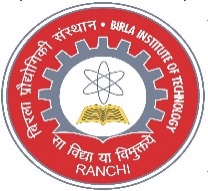 Purchase DepartmentBirla Institute of TechnologyMesra, Ranchi.LAST DATE FOR SUBMISSION: 6th January 2021. BIRLA INSTITUTE OF TECHNOLOGY           MESRARANCHI-835 215 (JHARKHAND) - INDIATel #: 00 91 651 2276030 / 290Fax #: 00 91 651 2275 6401 / 868Email: ar.purchase1@bitmesra.ac.inWebsite: www.bitmesra.ac.inEXPRESSION OF INTEREST FROM CIVIL CONSTRUCTION FIRMS FOR PROVIDING CIVIL CONSTRUCTION & RENOVATION OF WASHROOMS IN EXISTING BUILDINGS/HOSTELS OF BIT MESRA, RANCHIRef No.: BIT/PCHSE/GEN/EOI/0002					                   Date: DEC 29, 2020BIT Mesra, established in 1955, is a premier technical institute and deemed University u/s 3 of UGC Act, 1956, with its registered office located at Mesra, Ranchi-835215 (Jharkhand).PRESENT REQUIREMENTThe proposed work – CIVIL CONSTRUCTION & RENOVATION OF WASHROOMS IN EXISTING BUILDINGS/HOSTELS OF BIT MESRA, RANCHIROLE OF THE SELECTED CIVIL CONSTRUCTION FIRMThe role of the selected firm is to provide civil engineering services & raw material owing to construction activities and detailing for all requirements, including but not limited to the following:Indent 19 & Indent 26BOQ - Renovation of Wash Room - Girls Hostel No-9(Total--Remaining 15 Unit)BOQ - Renovation of Wash Room - Girls Hostel No-8(Total--4 Unit)Documents to be provided by BIT MesraDrawings & Plan from Consultants General Instructions for Applicants The address for submission of Expression of Interest and for obtaining further information: PURCHASE DEPARTMENTBIRLA INSTITUTE OF TECHNOLOGY, MESRARANCHI-835 215 (JHARKHAND) – INDIAEmail: ar.purchase1@bitmesra.ac.inThe Schedule for Submission of EOI is as follows:- EOI can also be sent by Email to the following address: ar.purchase1@bitmesra.ac.in; The EOI along with detailed technical and commercial Proposal must be delivered to the address given on or before the last date of submission. If the last date of submission happens to be holiday, the next working day will be the last date for submission. Any queries related to the above mentioned work can be addressed to the designated official below during office hours:Name 			-  Mobile No.		- Email                    	- ar.purchase1@bitmesra.ac.inBIT Mesra reserves the right to accept or reject any application, to annul the entire selection process or reject all applications at any time prior to award of contract, without thereby incurring any liability to the affected applicant(s) or any obligation to inform the affected applicant(s) the grounds for such decision. BIT Mesra also reserves the right to negotiate with the successful applicant if necessary.BIT Mesra reserves the right to terminate the contract by giving a notice of one month if the performance of the Consultant is not found satisfactory or are found to be not performing or not meeting the expectations of BIT Mesra. The consultant shall be given a period of fifteen days to cure the breach or fulfill the contractual obligations. The applicants submitting their proposals would be responsible for all of its expenses, costs and risks incurred towards preparation and submission of their proposals, attending any pre-proposal meeting and visiting the site or any other location in connection therewith. BIT Mesra shall, in no case, be responsible or liable for any such costs whatsoever, regardless of the outcome of the process.The proposals submitted by the applicants shall remain valid for a period of three months after the closing date (deadline) for submission of proposals prescribed in this document.During evaluation, BIT may, at its discretion, ask the applicants for clarifications on their proposals. The applicants are required to respond within the time frame prescribed by the Institute.Evaluation and Selection ProcessThe consultant for this engagement would be selected through a competitive process, the details of which are provided below.Individuals wishing to apply for this engagement should respond to BIT Mesra with a proposal and required supporting documentation (indicated below). The proposal would contain 2 parts:Technical ProposalCommercial ProposalThe selection of the applicant will be made on basis to proposal conforms to the EOI and is, in the opinion of BIT, the most advantageous and represents the best value to the assignment, price and other factors considered. BIT reserves the right to negotiate with the most competitive applicant if required.The commercial and technical proposals should be submitted separately. There should not be any commercial information in the technical proposal.Evaluation and Selection ProcessTechnical Proposal: The Technical Proposal shall contain the followings:Detailed CV with all relevant attachments (Copy of education qualification, experience certificates and other credentials)Approach and methodology for accomplishing the responsibilities Commercial Proposal: In the Price Bid (Excel Sheet attached) The Commercial Proposal should be signed by applicant and submitted in a sealed envelope. Submission by email is permitted.The Commercial Proposal must adhere to the following guidelines:ANNEXURE – III (Price Bid)In addition, please provide the detailed explanation of the pricing structure including all price components as per the format provided in this EOI.This overall price quote would also include fees against professional services as well as Out-of-Pocket Expenses (OPE). QUALIFYING REQUIREMENTSThe firms must enclose details of previous similar works undertaken / completed by his firm;Payment TermsFor the scope of work as specified above shall be quoted as per Price Bid. Commencement & Completion of workThe Consultant shall commence submission of drawings, regularization work from RRDA within 5 days on placement of LOI and the activities mentioned above shall be completed within 3 months. Penalty for delayIn case the bidder fails to complete the work in the specified time, BIT shall levy penalty @ 0.5% of contract value per week of part thereof starting from the schedule completion date, subject to a ceiling of 10%.ArbitrationAll disputes, differences, claims and questions whatsoever arising out of this Agreement shall be referred to Arbitration which shall be conducted in accordance with the provisions of the Indian Arbitration and Conciliation Act 1996 or any statutory modification thereof. The venue of the arbitration shall be at Ranchi.The quotation for the scope of work mentioned above along with Annexure I, II & III, may be submitted in the office of the undersigned on or before 12th November 2020 up to 1:00 PM. Encl: 1. Annexure I – Response Form2. Annexure II – Vendor Information Form3. Annexure III – Price Bid – Excel Sheet RESPONSE FORM -  ANNEXURE IDate:ToThe Project-in-ChargeBIT Mesra, RanchiDear Sir/Madam,Sub:  EXPRESSION OF INTEREST FROM CIVIL CONSTRUCTION FIRMS FOR PROVIDING CIVIL CONSTRUCTION & RENOVATION OF WASHROOMS IN EXISTING BUILDINGS/HOSTELS OF BIT MESRA, RANCHIHaving examined the EOI, the receipt of which is hereby duly acknowledged, I, the undersigned, offer to provide my professional services as required and outlined in the EOI, I undertake to meet such requirements and provide such services as required and as set out in the EOI document.I attach my technical response and our commercial proposal, the technical response as a softcopy and the commercial response in a separate sealed cover as required by the EOI both of which together constitutes our proposal, in full conformity with the said EOI.I have read the provisions of EOI and confirm that these are acceptable to me. I further declare that additional conditions, variations, deviations, if any, found in my proposal shall not be given effect to.I undertake, if my proposal is accepted, to adhere to the scope of engagement or such modified plan as may subsequently be mutually agreed between me and BIT MESRA or its appointed representatives.I agree to unconditionally accept all the terms and conditions set out in the EOI document and also agree to abide by this application for a period of 45 days from the date fixed for opening and it shall remain binding upon us with full force and virtue, until a formal contract is prepared and executed, this proposal response, together with your written acceptance thereof in your notification of award, shall constitute a binding contract between us and BIT MESRA.I affirm that the information contained in this proposal or any part thereof delivered or to be delivered to the BIT MESRA is true, accurate, and complete. This proposal includes all information necessary to ensure that the statements therein do not in whole or in part mislead the BIT MESRA as to any material fact.I agree that BIT Mesra is not bound to accept the lowest or any proposal response you may receive. I also agree that you reserve the right in absolute sense to reject all or any of the products/ service specified in the proposal response without assigning any reason whatsoever.SignatureName of ApplicantAddress:VENDOR INFORMATION – ANNEXURE IIBIDDER INFORMATION(IMPORTANT: Bidders are requested to register at the Vendor Registration Portal of BIT MESRA: http://purchase.bitmesra.ac.in/VendorPortal (Vendor Registration Portal)Registration & incorporation particulars of the Firm / AgencyPrivate LimitedPublic LimitedProvide copy of the legal registration, GST, EPF , ESI and PAN registration certificates of the firm; with their latest renewals where applicable3.3 Work Experience certificate:Provide supporting document for the completed contract assignment, especially indicating those which are relevant to proposed assignment and completed within last five years. (Ref: Table 1)3.4Relevant experience of Firm's professional staff in reference to the proposed assignment Describe experience of professional staff relevant to the proposed assignment 4.  EquipmentProvide list of equipment owned by the firm and relevant for the assignmentTable-1: Experience of the Firm in relevant area during the Last 7 YearsAny expenses related to travel outside Ranchi on project requirements after due approval from BIT Mesra will be reimbursed as per mutually agreed terms.Apart from travel expense, no out-of-pocket expenses will be reimbursed separately.Undertaking: I hereby declare that the details furnished above are true and correct to the best of my knowledge.Dated											SignatureName of ConsultantAddress:PART - II(To be submitted in a separate envelope)GENERAL CONDITIONS OF CONTRACT (GCC)DEFINITIONS 1.1General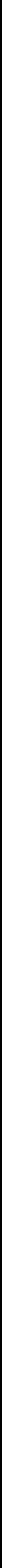 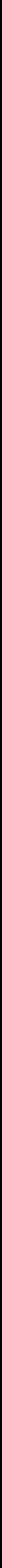 In this Contract including the Schedules the following words and expressions shall (unless the context requires otherwise) have the meaning assigned to them in this Schedule.AGREEMENT CONTRACTOROWNER/ CLIENT / BITPARTYLETTER OF ACCEPTANCECONFIDENTIAL INFORMATIONThe word “Agreement” and “Contract” has been usedinterchangeably.The word "Contractor" and the "Successful Bidder' has been used interchangeably.shall mean Birla Institute of Technology, MESRA, Ranchi - 800014 (JHARKHAND).The word “party” means the Successful Bidder to whom thework contract has been awarded by the Client.Shall mean the intent of the Client to engage the successful bidder for providing goods and services in its premisesshall mean all information that is not generally known and which is obtained / received during the tenure of the contract and relates directly to the business / assets of Client including the information having the commercial value.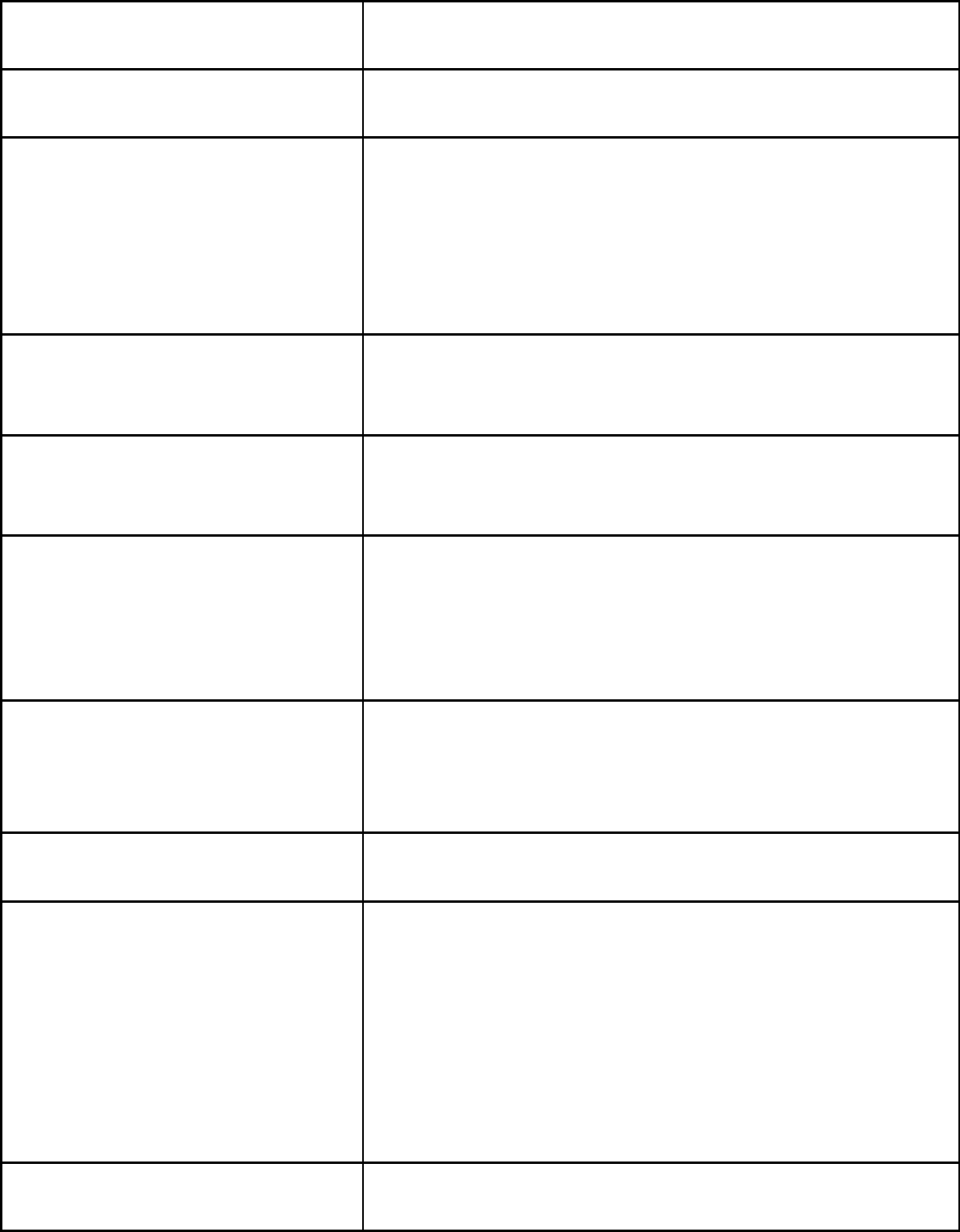 TERMINATION DATETERMINATION NOTICECONTRACTORAPPROVALShall mean the date specified in the notice of Termination given by either Party to the other Party, from which the Contract shall stand terminated.Shall mean the notice of Termination given by either Party to the other Partyshall mean the individual, firm, LLP or company, whether incorporated or not, undertaking the works and shall include the legal personal representative of such individual or the persons composing such firm or LLP or company, or the successors of such firm or company and the permitted assignees of such individual, firm or companymeans approved in writing including subsequent written confirmation of previous verbal approvalBILL OF QUANTITIES OR SCHEDULE OF QUANTITIES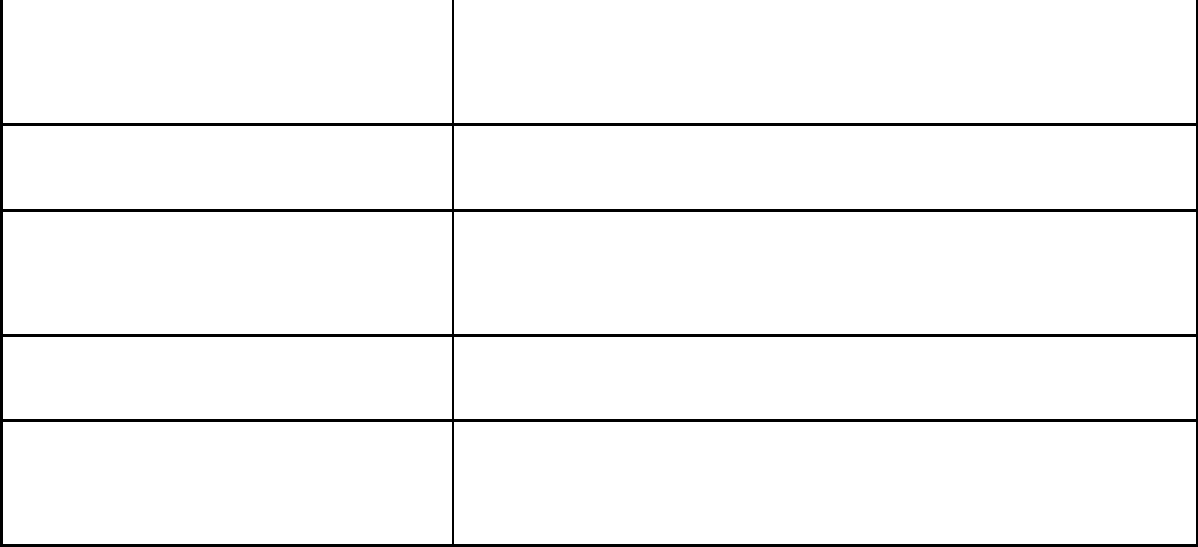 CONTRACT VALUEDATE OF COMMENCEMENT OF WORKINCHARGE P & D LETTER OF AWARDmeans the priced and completed Bill of Quantities or Schedule of Quantities forming part of the tendermeans the sum for which the tender is accepted as per the letter of AwardThe date of start of contract shall be reckoned from 10 days after the date of issue of letter of Award, unless and until agreed otherwisemeans the Engineer of BIT MESRA who shall supervise and be in-charge of the workshall mean CLIENT’s letter or notification conveying its acceptance of the tender subject to such conditions as may have been stated thereinSECURITY DEPOSITSecurity Deposit shall consist of two parts:PERFORMANCE SECURITY TO BE SUBMITTED AT AWARD OF WORKANDRETENTION MONEY TO BE RECOVERED FROM RUNNING BILLS.PERFORMANCE SECURITYThe successful bidder within fifteen days of the acceptance of the LoA shall execute a Performance Bank Guarantee in the form of a Bank Guarantee of any scheduled banks, a sum equivalent to 5% of the accepted contract value in favour of BIT MESRA, payable at Ranchi.The Performance Bank Guarantee shall remain in force throughout the period of the Contract. The Performance Guarantee shall be initially valid up to the stipulated date of completion plus 60 days beyond that. In case the time for completion of works gets extended, the contractor shall get the validity of Performance Guarantee extended to cover such extended time for completion of work.In case the contractor fails to submit the performance guarantee of the requisite amount within the stipulated period or extended period, letter of Award automatically will stand withdrawn and EMD of the contractor shall be forfeited/ adjustment shall be made from RA Bill.BIT MESRA reserves the right of forfeiture of the performance guarantee in the event of the contractor’s failure to fulfil any of the contractual obligations or in the event of termination of contract as per terms and conditions of contract.Performance guarantee shall be returned without any interest after successful completion / testing/commissioning and handing over the project to the client up to the entire satisfaction of BIT MESRA/ Client.ADDITIONAL PERFORMANCE SECURITY DEPOSITFor identified abnormally low rate (ALR) items, the contractor will be required to deposit with BIT MESRA the difference in amount calculated between the departmental justified rate multiplied by the quantity of a particular ALR item and the ALR rate quoted by the contractor multiplied by the quantity of the same item. The total amount to be deposited will be the sum total of all the identified ALR items calculated as per the method outlined above.The amount so retained shall be released after successful completion of the individual item ALR items of work.SECURITY DEPOSIT/ RETENTION MONEYThe Security deposit or the retention money shall be deducted from each running bill of the contractor @ 5% (five per cent only) of the gross value of the Running Account bill. The Earnest money deposited in the form of Demand Draft/ECS Transfer shall be adjusted against the security deposit and further recovery of security deposit shall commence only when the up to date amount of security deposit exceeds the earnest money deductible under this clause. No Interest shall be paid on amount so deducted.The release/refund of security deposit of the contractor shall be subject to the observance/compliance of the conditions as under and whichever is later:Expiry of the defect liability period in conformity with provisions contained in clause 25 (Defect liability clause). The expiry of defect liability period shall be extended from time to time depending upon extension of time granted by BIT.The contractor produces a clearance certificate from the labour office. As soon as the work is virtually completed, the contractor shall apply for the labour clearance certificate to the Labour Officer under intimation to the Incharge P & D . The Incharge P & D , on receipt of the said communication, shall write to the Labour Officer to intimate if any complaint is pending against the contractor in respect of the work. If no complaint is pending, on record till after 3 months after completion of the work and/or no communication is received from the Labour Officer to this effect till six months after the date of completion, it will be deemed to have received the clearance certificate.BIT MESRA reserves the right of part or full forfeiture of security deposit in addition to other claims in the event of contractor’s failure to fulfill any of the contractual obligations or in the event of termination of contract as per terms and conditions of contract.MOBILIZATION ADVANCEIf the Contract Value exceeds 50 Lakhs, Mobilization advance up to maximum of 10% of Contract Value shall be paid to the contractor, if requested by him/her, on submission of irrevocable Bank Guarantee valid for contract period of an amount 1.2 times of the mobilization advance.The Mobilization advance shall be interest bearing @ 10% Simple Interest.The mobilization advance shall be released only after obtaining a bank Guarantee bond from a schedule bank for the amount of advance to be released and valid for the contract period. This shall be kept renewed time to time to cover the balance amount and likely period of complete recovery together with interest. The interest on the advance shall be calculated from the date of payment to the date of recovery, both days inclusive and shall be calculated from the date of payment to the date of recovery (365 days in a year), on the outstanding amount of advance.This advance shall be paid in three instalments as follows:First Instalment of 50% of total mobilization advance shall be paid after the agreement is signed and upon submission of performance guarantee for full amount as specified.2nd instalment of 25% of total mobilization advance will be paid after the setting up of site office and site laboratory, complete mobilization of plant and machinery, scaffolding & shuttering materials etc.The Balance 25% of total mobilization advance shall be paid on completion of 10% of work in terms of cost and after the contractor has fully mobilized the work at site.It shall be ensured that at any point of time, Bank Guarantee is available for the amount of outstanding advance.The recovery should be commenced after 10% of work is completed and the entire amount together with interest shall be recovered by the time 80% of the work is completed.SECURED ADVANCE AGAINST NON-PERISHABLE MATERIALS Not applicable to this contract.-deleted.ESCALATIONNo claim on account of any escalation on whatsoever ground shall be entertained at any stage of works. All rates as per Bill of Quantities (BOQ) quoted by contractor shall be firm and fixed for entire contract period as well as extended period for completion of the works. No escalation shall be applicable on this contract.LIQUIDITY DAMAGES / COMPENSATION FOR DELAYIf the contractor fails to complete the work within the date of completion or extended date of completion, he shall without prejudice to any other right or remedy available under the law to BIT MESRA on account of such breach, pay as compensation (Liquidated Damages): half percent (½ %) of the contract/Revised Contract amount whichever is less, per week of delay .The aggregate of such compensation/ compensations shall not exceed 10% of the total contract/revised contract value and adjusted against any sum payable to the contractor under this or any other contract with BIT MESRA.If BIT MESRA is satisfied, that the works can be completed within a reasonable time after the specified time of completion, may allow further extension of time at its discretion with or without the levy of L.D. If the contractor fails to complete within the further extended period, LD shall be imposedBIT MESRA may at its sole discretion, waive the payment of compensation on request received from the contractor indicating valid and acceptable reasons if the entire work is completed within the date as specified in the contract/work order or as validly extended date without stipulating any compensation for delay.In case, the contractor does not achieve a particular milestone mentioned elsewhere in the tender document, or the re-scheduled milestone(s) the amount shown against that milestone shall be withheld, to be adjusted against the compensation levied at the final grant of Extension of Time. With-holding of this amount or failure to achieve a milestone, shall be automatic without any notice to the Contractor. However, if the contractor catches up with the progress of work on the subsequent milestone(s), the withheld amount shall be released. In case the contractor fails to make up for the delay in subsequent milestone(s), amount mentioned against each milestone missed subsequently also shall be withheld. However, no interest, whatsoever, shall be payable on such withheld amount.ACTION IN CASE WORK NOT DONE AS PER SPECIFICATIONSAll works under or in course of execution or executed in pursuance of the contract, shall at all times be open and accessible to the inspection and supervision of the Incharge P & D and his authorized subordinates.If it shall appear to the Incharge P & D or his authorized subordinates, that any work has been executed with unsound, imperfect, or unskillful workmanship, or with materials or articles provided by him/her for the execution of the work which are unsound or of a quality inferior to that contracted or otherwise not in accordance with the contract, the contractor shall, on demand in writing which shall be made within twelve months of the completion of the work from the Incharge P & D specifying the work, materials or articles complained of; notwithstanding that the same may have been passed, certified and paid for forthwith rectify, or remove and reconstruct the work so specified in whole or in part, as the case may require or as the case may be, remove the materials or articles so specified and provide other proper and suitable materials or articles at his own charge and cost. In the event of the failing to do so within a period specified by the Incharge P & D in his demand aforesaid, then the contractor shall be liable to pay compensation at the same rate as under clause 7 of the contract (for non-completion of the work in time) for this default. In such case the Incharge P & D may not accept the item of work at the rates applicable under the contract but may accept such items at reduced rates as the Incharge P & D may consider reasonable during the preparation of on account bills or final bill if the item is so acceptable without detriment to the safety and utility of the item and the structure or he may reject the work outright without any payment and/or get it and other connected and incidental items rectified, or removed and re-executed at the risk and cost of the contractor. Decision of the Incharge P & D to be conveyed in writing in respect of the same will be final and binding on the contractor.CANCELLATION/DETERMINATION OF CONTRACT IN FULL OR PARTSubject to other provisions contained in this clause the Incharge P & D may, without prejudice to his any other rights or remedy against the contractor in respect of any delay, inferior workmanship, any claims for damages and / or any other provisions of this contract or otherwise, and whether the date of completion has or has not elapsed, by notice in writing absolutely determine the contract in any of the following cases:If the contractor having been given by the Incharge P & D a notice in writing to rectify, reconstruct or replace any defective work or that the work is being performed in an inefficient or otherwise improper or un-workmanlike manner shall omit to comply with the requirement of such notice for a period of seven days thereafter; orIf the contractor has, without reasonable cause, suspended the progress of the work or has failed to proceed with the work with due diligence so that in the opinion of the Incharge P & D (which shall be final and binding) he will be unable to secure completion of the work by the date for completion and continues to do so after a notice in writing of seven days from the Incharge P & D; orIf the contractor persistently neglects to carry out his obligations under the contract and / or commits default in complying with any of the terms and conditions of the contract and does not remedy it or take effective steps to remedy it within 7 days after a notice in writing is given to him/her in that behalf by the Incharge P & D ; orIf the contractor shall obtain a contract with BIT MESRAas a result of wrong tendering or other non-bona-fide methods of competitive tendering or commits breach of Integrity Pact; orTransfers, sublets , assigns full or a part of work without prior approval of department.When the contractor has made himself/herself liable for action under any of the cases aforesaid, the Incharge P & D may without prejudice to any other right or remedy which shall have accrued or shall accrue hereafter to BIT, by a notice in writing to cancel the contract as whole or only such items of work in default from the Contract, shall determine the amount, if any, is recoverable from the contractor for completion of the part work/part incomplete work of any item(s) taken out of his hands and execute at the risk and cost of the contractor, the liability of contractor on account of loss or damage suffered by BIT MESRA because of action under this clause shall not exceed 10% of the tendered value of the work. The Incharge P & D shall have powers: To determine or rescind the contract as aforesaid (of which termination or rescission notice in writing to the contractor under the hand of the Incharge P & D shall be conclusive evidence). Upon such determination or rescission the full security deposit recoverable under the contract and performance guarantee shall be liable to be forfeited and un-used materials, construction plants, implements, temporary buildings, etc. shall be taken over and shall be absolutely at the disposal of BIT. If any portion of the Security Deposit has not been paid or received it would be called for and forfeited; and/ orTo employ labour paid by BIT MESRA and to supply materials to carry out the work or any part of the work debiting the contractor with the cost of the labour and the price of the materials of the amount of which cost and price certified by the Incharge P & D shall be final and conclusive against the contractor and crediting him/her with the value of the work done in all respects in the same manner and at the same rates as if it had been carried out by the contractor under the terms of his contract. The certificate of the Incharge P & D as to the value of the work done shall be final and conclusive against the contractor provided always that action under the sub-clause shall only be taken after giving notice in writing to the contractor. If the expenses incurred by BIT MESRA are less than the amount payable to the contractor at his agreement rates, the difference shall not be paid to the contractor; and/ orBy a notice in writing to withdraw from the contractor any items or items of work as the Incharge P & D may determine in his absolute discretion and get the same executed at the risk and cost of the contractor.Any excess expenditure incurred or to be incurred by BIT MESRA in completing the works or part of the works or the excess loss or damages suffered or may be suffered by BIT MESRA as aforesaid after allowing such credit shall without prejudice to any other right or remedy available to BIT MESRA in law be recovered from any moneys due to the contractor on any account, and if such moneys are not sufficient the contractor shall be called upon in writing and shall be liable to pay the same within 30 days.If the contractor shall fail to pay the required sum within the aforesaid period of 30 days, the Incharge P & D shall have the right to sell any or all of the contractors unused materials, constructional plant, implements, temporary buildings, etc. and apply the proceeds of sale thereof towards the satisfaction of any sums due from the contractor under the contract and if thereafter there be any balance outstanding from the contractor, it shall be recovered in accordance with the provisions of the contract and law.Any sums in excess of the amounts due to BIT MESRA and unsold materials, constructional plant etc. shall be returned to the contractor, provided always that if cost or anticipated cost of completion by BIT MESRA of the works or part of the works is less than the amount which the contractor would have been paid had he completed the works or part of the works, such benefit shall not accrue to the contractor.In the event of anyone or more of the above courses being adopted by the Incharge P & D the contractor shall have no claim to compensation for any loss sustained by him/her by reasons of his having purchased or procured any materials or entered into any engagements or made any advances on account or with a view to the execution of the work or the performance of the contract. And in caseaction is taken under any of the provision aforesaid the contractor shall not be entitled to recover or be paid any sum for any work thereof or actually performed under this contract unless and until the Incharge P & D has certified in writing the performance of such work and the value payable in respect thereof and he shall only be entitled to be paid the value so certified.Provided further that if any of the recoveries to be made, while taking action as above, are in excess of the security deposit forfeited, these shall be limited to the amount by which the excess cost incurred by the BIT MESRA exceeds the security deposit so forfeited.CONTRACTOR LIABLE TO PAY COMPENSATION EVEN IF ACTION NOT TAKEN UNDER CLAUSE 9In any case in which any of the powers conferred upon the Incharge P & D by relevant clause thereof, shall have become exercisable and the same are not exercised, the non-exercise thereof shall not constitute a waiver of any of the conditions hereof and such powers shall notwithstanding be exercisable in the event of any future case of default by the contractor and the liability of the contractor for compensation shall remain unaffected.SUSPENSION OF WORKSThe contractor shall, on receipt of the order in writing of the Incharge P & D , suspend the progress of the works or any part thereof for such time and in such manner as the Incharge P & D may consider necessary for any of the following reasons:On account of any default on part of the contractor, orFor proper execution of the works or part thereof for reason other than the default of the contractor, orFor safety of the works or part thereof.The contractor shall, during such suspension, properly protect and secure the works to the extent necessary and carry out the instructions given in that behalf by the Incharge P & D .If the suspension is ordered for reasons (ii) and (iii) in sub-para (a) above:The contractor shall be entitled to an extension of the time equal to the period of every such suspension plus 25% for completion period. No adjustment in contract price will be allowed for reasons of such suspension.If such suspension exceeds 45 (forty five) days, the contractor will be compensated on mutually agreed terms.In the event of the Contractor treating the suspension as an abandonment of the Contract by BIT, he shall have no claim to payment of any compensation on account of any profit or advantage which he may have derived from the execution of the work in full.FORECLOSURE OF CONTRACTBIT MESRA at any point of time can abandon/reduce scope of work by issuing a notice to the contractor and contractor shall act accordingly. The contractor has no claim for payment of compensation other than those mentioned below:-The expenditure incurred by the contractor on preliminary works.Full amount for works executed up to the date of abandonment.Materials brought out to be delivered at site, which the contractor is legally liable to pay, for the purpose of works carried out or were to be carried out but for the foreclosure, including the cost of purchase and transportation and cost of delivery of such materials.Transportation of tools and plants of the contractor from site to contractor's place or to any other destination, whichever is less.TERMINATION OF CONTRACTThe contract shall also stand terminated under any of the following circumstances:If the contractor being an individual in case of proprietary concern or in the case of a partnership firm, any of the partners declared insolvent as per provisions of Insolvency Act.In case of contractor being a company, its affairs are under Liquidation either by a resolutionpassed by the contractor’s company or by an order of court.On the death of the contractor.If the contractor shall suffer an execution being levied on his / their goods, estates and allowed it to be continued for a period of 21 days.TIME ESSENCE OF CONTRACT & EXTENSION FOR DELAYThe time allowed for execution of the Works as specified in the Work Award or the extended time in accordance with these conditions shall be the essence of the contract. The execution of the works shall commence from such time period as mentioned in Work Award or the date on which the Incharge P & D issues written orders to commence the work.Within 10 (Ten) days of Letter of Award, the Contractor shall submit a Time and Progress Chart (CPM/ PERT/ Quantified Bar Chart) and get it approved by the Incharge P & D . The Chart shall be prepared in direct relation to the time stated in the contract documents for completion of items of the works. It shall indicate the forecast (mile-stones) of the dates of commencement and completion of various items, trades, sections of the work and may be amended as necessary by agreement between the Incharge P & D and the Contractor within the limitations of time stipulated in the Contract documents. This approved Network/ PERT Chart shall form a part of the agreement. Achievement of milestones as well as total completion has to be within the time period allowed.Contractor shall mobilize and employ sufficient resources for completion of all the works as indicated in the agreed BAR CHART/PERT Network. No additional payment will be made to the contractor for any multiple shift work or other incentive methods contemplated by him/her in his work schedule even though the time schedule is approved by the Incharge P & D . If the work(s) be delayed by:force-majeure; orAbnormally bad weather; orSerious loss or damage by fire; orCivil commotion, local commotion of workmen, strike or lockout, affecting any or the trades employed on the work; orDelay on the part of other contractors or tradesmen engaged by Incharge P & D in executing work not forming part of the Contract; orNon-availability of stores, which are responsibility of BIT; orNon-availability or break down of tools and plant to be supplied or supplied by BIT; orAny other cause which, in the absolute discretion of BIT, is beyond the Contractor’s control,then upon the happening of any such event causing delay, the Contractor shall immediately give notice thereof in writing to the Incharge P & D within 07 days but shall nevertheless use constantly his best endeavour to prevent or make good the delay and shall do all that may be reasonably required to the satisfaction of the Incharge P & D to proceed with the works.14.4 Request for extension of time, to be eligible for consideration, shall be made by the Contractor in writing within fourteen days of the happening of the event causing delay. The Contractor may also, if practicable, indicate in such a request the period for which extension is desired. In any such case BIT MESRA may give a fair and reasonable extension of time for completion of work. Such extension shall be communicated to the Contractor by the Incharge P & D in writing within a reasonable time from the receipt of such request. Non application by the contractor for extension of time shall not be a bar for giving a fair and reasonable extension by the Incharge P & D and the extension of time so given by the Incharge P & D shall be binding on the contractor.TAXES AND DUTIESExcept as otherwise specifically provided in the contract, the contractor shall be liable and responsible for the payment, of all taxes, such as Goods & Services Tax, excise duty, custom duty, sales tax, Value Added Tax including the purchase tax, consignment tax, work contract tax, service tax, entry  tax or any other similar tax in the state concerned, turnover tax, toll tax, octroi charges, royalty, labour cess, levy and other tax(es) or duty(ies) which may be specified by local/state/ central government from time to time on all material articles / contract job including labour which may be used for this work. The rates quoted by him/her in the tender in bill of quantities shall be inclusive of all taxes, duties, levies etc.The imposition of any new and/or increase in the aforesaid taxes, duties levies (including fresh imposition of any other Tax) is imposed by Statute, after the last stipulated date for the receipt of tender including extensions if any and the contractor thereupon necessarily and properly pays such taxes/levies/cess, the contractor shall be reimbursed the amount so paid, provided such payments, if any, is not, in the opinion of Incharge P & D attributable to delay in execution of work within the control of contractor. The contractor shall, within a period of 30 days of the imposition of any such further tax or levy or cess, give a written notice thereof to the Incharge P & D that the same is given pursuant to this condition, together with all necessary information relating thereto. In the event of non payment/default in payment of any of the above taxes, BIT MESRA reserves the right to with-hold the dues/payments of contractor and make payment to local/state/Central Government authorities or to labourers as may be applicable.The rate quoted by the contractor shall be deemed to be inclusive of all taxes. Tax deductions at source shall be made as per laws prevalent in the State as applicable for the work.The stamp duty and registration charges, if any, on the contract agreement levied by the Government or any other statutory body, shall be paid by the contractor as applicable in the state of work.in the event of decrease / relaxation and / or waiver of any of the existing / prevailing tax(es), duties, levies, cess by Central / state Govt. Or any other statutory body(ies), after the last stipulated date for the receipt of tender including extension (if any), and the contractor thereupon has been paid or has raised claims of such tax(es), duties, levies, cess; such sums shall be recovered / deducted (from claims raised but which has not been paid) effective from the date as reckoned in the relevant statutory order / law / ordinance etc. The contractor, shall, within a period of 30 days of any such waiver/relaxation/decrease in tax(es), duties, levies, cess, give a written notice thereof to Incharge P & D stating the statutory change with documentary proof thereto. Provided always that Incharge P & D shall have full powers to effect recovery/deduction on account of any such statutory change even if contractor has not intimated in the event when any such statutory action comes to his notice.INCOME TAX DEDUCTION (TDS)Income tax deductions shall be made from all payments made to the contractor including advances against work done, as per the rules and regulations in force, in accordance with the Income Tax act prevailing from time to time.INSURANCE (CONTRACTOR ALL RISK POLICY)The contractor is responsible for loss or damage to the work and shall at his own cost repair and make good the loss/damage to the work.The contractor/contractors shall take following insurance policies during the full contract period at his own cost:The policy shall cover for the works and for all materials at site so that the value of the works executed and the materials at site up to date are sufficiently covered against risk of loss/damage to the extent as permissible under the law of insurance. The contractor shall arrange insurance in joint names of BIT MESRA and the contractor. All premiums and other insurance charges of the said insurance policy shall be borne by the contractorAll insurance claims and compensations payable by the insurers, shall be paid to the Employer and the same shall be released to the contractor in installments for the purpose of rebuilding or repair of the works and/or goods destroyed or damaged for which payment was received from the insurers. Policies and certificates for insurance shall be delivered by the contractor to the Incharge P & D for his approval before the starting date. Alterations to the terms of insurance shall not be made without the approval of Incharge P & D .The contractor shall at all times during the tenure of the contract indemnify BIT MESRA against all claims, damages or compensation under the provision of the Workmen's Compensation Act and shall take insurance policy covering all risk, claims, damages, or compensation payable under the Workmen's Compensation Act or under any other law relating thereto.The contractor shall ensure that the insurance policy are kept alive till full expiry of the contract by timely payment of premiums and it/they shall not be cancelled without the approval of BIT MESRA and a provision is made to this effect in all policies, and similar insurance policies are also taken by his sub-contractors if any. The cost of premium shall be borne by the contractor and it shall be deemed to have been included in the tendered rate.In the event of contractor’s failure to keep in force the insurance which the contractor is required to effect under the terms of the contract, BIT MESRA may effect and keep in force any such insurance and pay such premium/premiums as may be necessary and recover the amount thus paid from any moneys due to the contractor.PAYMENTSAll running payments shall be regarded as payments by way of advance against the final payment only and not as payments for work actually done and completed and/or accepted by BIT MESRA and shall not preclude the recovery for bad, unsound and imperfect or unskilled work to be removed and taken away and reconstructed or re-erected or be considered as an admission of the due performance of the Contract, or any part thereof, in this respect, or the accruing of any claim, nor shall it conclude, determine or affect in any way the powers of the BIT MESRA under these conditions or any of them as to the final settlement and adjustments of the accounts or otherwise, or in any other way vary/ affect the contract. The final bill shall be submitted by the contractor within three months of the completion of work, otherwise BIT’s certificate of the measurement and of the total amount payable for the work accordingly shall be final and binding on contractor. Each Running Bills should be accompanied by two sets of at least 20 (twenty) photographs as per direction of Incharge P & D taken from various points depicting status of work as on Report/ Bill date and Monthly Progress Report for the concerned month in the pro-forma to be given/ approved by Incharge P & D . Intermittent progress Photographs as and when required shall also be provided by the Contractor at his own cost as per direction of Incharge P & D . No payment of running account bill shall be released unless it is accompanied by photographs and Monthly Progress Report as above.MATERIALS AND SAMPLESThe contractor shall, at his own expense, provide all materials, required for the works. The contractor shall at his own expense and without delay; supply to the Incharge P & D samples of materials to be used on the work and shall get the same approved in advance. All such materials to be provided by the Contractor shall be in conformity with the specifications laid down or referred to in the contract. The contractor shall, if requested by the Incharge P & D furnish proof, to the satisfaction of the Incharge P & D that the materials so comply. The contractor shall at his risk and cost, submit the samples of materials to be tested or analyzed and bear all charges and cost of testing unless specifically provided for otherwise elsewhere in the contract or specifications.The materials/products used on the works shall be one of the approved make/ brands out of list of manufacturers / brands /makes given in the tender documents. The contractor shall submit samples/ specimens out of approved makes of materials/ products to the Incharge P & D for prior approval. In exceptional circumstances Incharge P & D may allow alternate equivalent makes/brands of products/ materials at his sole discretion. The final choice of brand / make shall remain with the Incharge P & D , whose decision in this matter shall be final and binding and nothing extra on this account shall be payable to the Contractor. In case single brand/make are mentioned, other equivalent makes/ brands may be considered by the Incharge P & D .The above provisions shall not absolve the contractor from the quality of final product and in getting the material and workmanship quality checked and approved from the Incharge P & D .MOBILIZATION OF MEN, MATERIALS AND MACHINERYThe contractor shall provide at his own cost all men, materials, machinery, tools & plants as required for completion of work. In addition to this, appliances, implements, other plants, ladders, cordage, tackle, scaffolding and temporary works required for the proper execution of the work, whether original, altered or substituted.All expenses towards mobilization at site and de-mobilization including bringing in equipment, work force, materials, dismantling the equipment, clearing the site etc. shall be deemed to be included in prices quoted and no separate payment on account of such expenses shall be entertained.It shall be entirely the Contractor’s responsibility to provide, operate and maintain all necessary construction equipment, scaffoldings and safety, gadget, lifting tackles, tools and appliances to perform the work in a workman like and efficient manner and complete all jobs as per the specifications and within the schedule time of completion of work. Further, contractor shall also be responsible for obtaining temporary electric and water connection for all purposes. The contractor shall also make standby arrangement for water & electricity to ensure un-interrupted supply.SAFETYPrecaution should be exercised at all times by the contractor for the protection of persons and equipment. The safety required and recommended by all applicable laws, codes, statutes and regulations shall be observed by the contractor. In case of accidents, the contractor shall be bound for compliance with all the requirements imposed by the Workmen Compensation Act or any other similar law in force & the contractor shall indemnify BIT MESRA against any claim on this account.HINDRANCE REGISTERA Hindrance register shall be maintained by both department and the contractor at site to record the various hindrances, encountered during the course of execution.Hindrance register will be signed by both the parties. The contractor may also record his observations in the Hindrance Register. In case the contractor has a different opinion for hindrance and a dispute arises then the matter would be referred to the Incharge P & D and or the next higher authority whose decision would be final & binding on the contractor & the decision to be communicated within 15 days.MEASUREMENTS OF WORKSIncharge P & D shall, except as otherwise provided, ascertain and determine by measurement, the value of work done in accordance with the contract.All measurements and levels shall be taken jointly by the Incharge P & D or his authorized representative and by the contractor or his authorized representative from time to time during the progress of the work and such measurements shall be signed and dated by the Incharge P & D and the contractor or their representatives in token of their acceptance. If the contractor objects to any of the measurements recorded, a note shall be made to that effect with reason and signed by both the parties.All measurements of all items having financial value shall be entered by the contractor and compiled in the shape of the Computerized Measurement Book as per the format of BIT MESRA so that a complete record is obtained of all the items of works performed under the contract. All such measurements and levels recorded by the contractor or his authorized representative from time to time, during the progress of the work, shall be got checked by the contractor from the Incharge P & D or his authorized representative as per interval or program fixed in consultation with Incharge P & D or his authorized representative.Whenever bill is due for payment, the contractor would initially submit draft computerized measurement sheets and these measurements would be got checked/test checked from the Incharge P & D and/or his authorized representative. The contractor will, thereafter, incorporate such changes as may be done during these checks/test checks in his draft computerized measurements, and submit to CLIENT a computerized measurement book, duly bound, and with its pages machine numbered. The Incharge P & D and/or his authorized representative would thereafter check this MB, and record the necessary certificates for their checks/test checks.The final, fair, computerized measurement book given by the contractor, duly bound, with its pages numbered, should be 100% correct, and no cutting or over-writing in the measurements would thereafter be allowed. If at all any error is noticed, the contractor shall have to submit a fresh computerized MB with its pages duly numbered and bound, after getting the earlier MB cancelled by the CLIENT. The contractor shall submit two spare copies of such computerized MB’s for the purpose ofreference and record by the various officers of the CLIENT.The contractor shall also submit to the department separately his computerized Abstract of Cost and the bill based on these measurements, duly bound, and its pages numbered along with two spare copies of the “bill.It is also a term of this contract that checking and/or test checking the measurements of any item of work in the measurement book and/or its payment in the interim, on account of final bill shall not be considered as conclusive evidence as to the sufficiency of any work or material to which it relates nor shall it relieve the contractor from liabilities from any over measurement or defects noticed till completion of the defects liability period.COMPLETION CERTIFICATEWithin ten days of the completion of the work, the contractor shall give notice of such completion to the Incharge P & D and within thirty days of the receipt of such notice, the Incharge P & D shall inspect the work and if there is no defect in the work, shall furnish the contractor with a final certificate of completion, otherwise a provisional certificate of physical completion indicating defects (a) to be rectified by the contractor and/or (b) for which payment will be made at reduced rates, shall be issued.But no final certificate of completion shall be issued, nor shall the work be considered to be complete until the contractor shall have removed from the premises on which the work shall be executed all scaffolding, surplus materials, rubbish and all huts and sanitary arrangements required for his/their work people on the site in connection with the execution of the works as shall have been erected or constructed by the contractor(s) and cleaned off the dirt from all wood work, doors, windows, walls, floor or other parts of the building, in, upon, or about which the work is to be executed or of which he may have had possession for the purpose of the execution; thereof, and not until the work shall have been measured by the Incharge P & D .If the contractor shall fail to comply with the requirements of this Clause as to removal of scaffolding, surplus materials and rubbish and all huts and sanitary arrangements as aforesaid and cleaning off dirt on or before the date fixed for the completion of work, the Incharge P & D may at the expense of the contractor remove such scaffolding, surplus materials and rubbish etc., and dispose of the same as he thinks fit and clean off such dirt as aforesaid, and the contractor shall have no claim in respect of scaffolding or surplus materials as aforesaid except for any sum actually realized by the sale thereof less actual cost incurred on removal of materials / debris / malba etc.The contractor shall submit completion plan as required vide General Specifications for Electrical works as applicable within thirty days of the completion of the work. In case, the contractor fails to submit the completion plan as aforesaid, he shall be liable to pay a sum equivalent to 2.5% of the value of the work subject to a ceiling of Rs.5,00,000 (Rs. Five Lakhs only) as may be fixed by the Incharge P & Dconcerned and in this respect the decision of the Incharge P & D shall be final and binding on the contractor.Four copies of ‘as built’ drawings shall be supplied to BIT MESRA by the contractor within 30 days of the completion. All costs incurred in this respect shall be borne by the contractor.DEFECTS LIABILITY PERIODThe contractor shall be responsible for the rectification of defects in the works for a period twelve months from the date of taking over of the works by BIT MESRA whichever is later. Any defects discovered and brought to the notice of the contractor forthwith shall be attended to and rectified by him/her at his own cost and expense. In case the contractor fails to carry out these rectifications, the same may without prejudice to any other right or remedy available, be got rectified by BIT MESRA at the cost and expense of the contractor.RESTRICTION ON SUBLETTINGThe contractor shall not sublet or assign the whole or part of the works except where otherwise provided, by the contract. The provision of labour on piece work basis shall not be deemed to be a subletting under this clause.The contractor may entrust specialist items of works like MEP services, HVAC, Lifts, Building Management System, Water Proofing, and Data & Communication networking, interiors, landscaping etc. to the agencies specialized in the specific trade. The contractor shall give the names and details of such firm whom it is going to employ for approval of CLIENT. These details shall include the expertise, financial status, technical manpower, equipment, resources and list of works executed and on hand of the specialist agency. Further, prior written approval is required from CLIENT to deploy such agency / sub- contractor.FORCE MAJEUREAny delay in or failure to perform of either party, shall not constitute default so as to give rise to any claim for damages, to the extent such delay or failure to perform is caused by an act of God, or by fire, explosion, flood or other natural catastrophe, governmental legislation, orders or regulation etc. The time for performance of the obligation by the parties shall be deemed to be extended for a period equal to the duration of the force majeure event. Both parties shall make their best efforts to minimize the delay caused by the force majeure event. In the event of foreclosure, the contractor shall not be entitled to any compensation whatsoever. If prior to such foreclosure the contractor has brought any materials to the site, the Incharge P & D shall always have the option of taking over of all such materials at their purchase price or at the local current rates, whichever is lower.NO COMPENSATION CLAUSEThe contractor shall have no claim whatsoever for compensation or idle charges against BIT MESRA on any ground or for any reason, whatsoever.WORK IN MONSOON AND RAIN, SUNDAYS, HOLIDAYS AND DURING NIGHTThe execution of the work may entail working in the monsoon also. The contractor must maintain labour force as may be required for the job and plan and execute the construction and erection according to the prescribed schedule. No special/ extra rate will be considered for such work in monsoon. The contractors’ rate shall be considered inclusive of cost of dewatering due to rains required if any and no extra rate shall be payable on this account. The stipulated period for completion of project includes the monsoon period, holidays & festivals.For carrying out work on Sunday and Holidays or during night, the contractor will approach the Incharge P & D or his representative at least two days in advance and obtain his permission. The Incharge P & D at his discretion can refuse such permission. The contractor shall have no claim on this account whatsoever. If work demand, the contractor shall make arrangements to carry out the work on Sundays, Holidays and in two, three shifts with the approval of Incharge P & D at no extra cost to BIT.WATER AND ELECTRICITYThe contractor shall make his own arrangement for Water & Electrical power for construction and other purposes at his own cost and pay requisite electricity and water charges. The contractor shall also make standby arrangement for water & electricity to ensure un-interrupted supply.WATCH, WARD AND LIGHTING OF WORK PLACEThe contractor shall at his own cost take all precautions to ensure safety of life and property by providing necessary barriers, OBSTRUCTIONS, lights, watchmen etc. during the progress of work as directed by Incharge P & D.SCHEDULE OF QUANTITIES / BILL OF QUANTITIESThe quantities shown against the various items of work are only approximate quantities which may vary as per the actual requirement at site. No item which is not covered in the bill of quantities shall be executed by the Contractor without the approval of the CLIENT. In case any Extra/Substituted item is carried out without specific-approval, the same will not be paid.WATER PROOF TREATMENTAs per BOQLABOUR LAWS TO BE COMPLIED BY THE CONTRACTORLabour License: The contractor shall obtain a valid license under the contract labour (Regulation& Abolition) Act 1970 and the contract labour Act (Regulation & Abolition) Central Rules 1971 and amended from time to time, and continue to have a valid license until the completion of the work including defect liability period. The contractor shall also adhere by the provision of the child labour (Prohibition and Regulation) Act. 1986 and as amended from time to time.: The contractor shall also comply with the provisions of the building and other Construction Workers (Regulation of Employment & Conditions of Service) Act, 1996 and the building and other Construction Workers Welfare Cess Act, 1996.Any failure to fulfill above requirement shall attract the penal provisions of this contract arising out the resultant for non execution of the work before the commencement of work. No labour below the age of 18 years shall be employed on the work.The contractor shall comply with the provisions of the Payment of Wages Act, 1936, Minimum Wages Act, 1948, Employees Liability Act, 1938, Workmen’s Compensation Act, 1923, Industrial Disputes Act, 1947, Maternity Benefits Act, 1961, and the Contractor’s Labour (Regulation and Abolition) Act 1970, or the modifications thereof or any other laws relating thereto and the rules made there under from time to time. The contractor shall comply with all the provisions of the minimum wages Act, 1948, contract labour Act (Regulation & Abolition) 1970, and rules framed there under and other labour laws/local laws affecting contract labour that may be brought into force from time to time.The contractor shall be fully responsible for observance of all labour laws applicable including local laws and other laws applicable in this matter and shall indemnify and keep indemnified BIT MESRA against effect or non observance of any such laws. The contractor shall be liable to make payment to all its employees, workers and sub-contractors and make compliance with labour laws. If BIT MESRA or the client/ owner is held liable as “Principal Employer” to pay contributions etc. under legislation of Government or Court decision in respect of the employees of the contractor, then the contractor would reimburse the amount of such payments, contribution etc. to BIT MESRA and/ or same shall be deducted from the payments, security deposit etc. of the contractor.EPF: The Contractor shall submit proof of having valid EPF registration certificate. He shall within 7 days of the close of every month, submit to BIT MESRA a statement showing the recoveries of contributions in respect of each employee employed by or through him/her and shall furnish to BIT MESRA such information as the BIT MESRA is required to furnish under the provisions of para 36 B of the EPF scheme 1952 to the EPF authorities and other information required by EPFO authorities from time to time. He shall also submit a copy of challan every month in token of proof of having deposited the subscription and contribution of workers engaged on the project.In case, the contractor is not complying the above provision BIT MESRA shall withhold payment to the extent of 4.70% (Four point Seven Zero percent) of the value of the Running Account bill and shall release only after the submission of above mentioned details. If it is incumbent upon BIT MESRA to deposit withhold amount with EPF authorities, the withhold amount shall be deposited by BIT MESRA with EPF authorities. In such a case BIT MESRA shall not refund this withheld amount to the contractor even after the production of EPF registration certificate.LABOUR RECORDSThe contractor shall submit by the 4th & 19th of every month to the Incharge P & D of BIT MESRA a true statement, showing in respect of the second half of the preceding month and the first half of the current month, respectively, of the following data:The number of the labour employed by him/her (category-wise).Their working hours.The wages paid to them.The accidents that occurred during the said fortnight showing the circumstances under which they happened and the extent of damage and injury caused.The number of female workers who have been allowed Maternity Benefits and the amount paid to them.Any other information required by Incharge P & DFailing which the contractor shall be liable to pay to BIT, a sum not exceeding Rs.200/- for each default or materially incorrect statement. The decision of the BIT MESRA shall be final in deducting from any bill due to the contractor; the amount levied as fine and is binding on the contractor.LABOUR CESSThe rates of the contractor shall be inclusive of labour cess. BIT MESRA shall make a recovery @ 1% on account of labour cess from each RA bill of the contractor and labour cess so recovered/deducted shall be deposited with the Labour Board of the concerned state. In case the Labour Board is not established in the state, recovery made by BIT MESRA on account of labour cess shall be retained under suspense account and will be deposited with the Labour Board at later date as & when the Labour Board is constituted in the state.The contractor shall also be responsible for maintaining register of beneficiaries i.e. the workers in such form as may be prescribed by the competent authority & the same shall be kept open at all reasonable times for inspection of relevant authority and officials of client / BIT MESRA.The contractor shall be further responsible for maintaining such register & records; giving such particulars of Building workers employed by him/her, the work performed by them, the number of hours of work which shall constitute a normal working day, the wages paid to them, the receipts given by them and, such other particulars in such form as may be prescribed by the authority or BIT MESRA.In the event of contractor failing to comply with the above clause(s) in part or in full, BIT MESRA, without prejudice to any other rights or remedy available under law or any other clause(s) of contract, shall be at absolute liberty to forfeit any sum or sums that are payable or could become payable on account of execution of contract work and decision of Incharge P & D shall be final & binding in this regard on the contractor.INSOLVENCYThe competent authority of BIT MESRA may at any time by notice in writing summarily terminate the contract without compensation to the contractor in any of the following events, that is to say:- If the contractor being a company shall pass a resolution or the court shall make an order for the liquidation of the affairs or a receiver or Manager on behalf of the debenture holder shall be appointed or circumstances shall have arisen which entitled the court or debenture holders to appoint a receiver or Manager.If the contractor commits any breach of this contract not herein specifically provided for: Provided always that such determination shall not prejudice any right of action or remedy which shall have accrued or shall accrue thereafter to the Client and provided also that the contractor shall be liable to pay the Client for any extra expenditure, he is thereby put to but shall not be entitled to any gain.CURRENCIES OF BID AND PAYMENTSThe Bidder shall submit his price bid / offer in Indian Rupees and payments under this contract will be made in Indian Rupees.GOVERNING LAWS AND SETTLEMENT OF DISPUTEAny claims, disputes and or differences (including a dispute regarding the existence, validity or termination of this Contract) arising out of, or relating to this contract including interpretation of its terms shall be resolved through joint discussion of the Authorised Representatives of the concerned parties. However, if the disputes are not resolved by the discussions as aforesaid within a period 30 days, then the matter will be referred for adjudication to the arbitration of a sole arbitrator to be appointed by the  Client in accordance with the provisions of the Arbitration and Conciliation Act 1996 and rules made there under including any modifications, amendments and future enactments thereto. The venue for the Arbitration will be Ranchi and the decision of the arbitrator shall be final and binding on the parties.JURISDICTIONThe agreement shall be executed at RANCHI on non-judicial stamp paper purchased in RANCHI and the courts in RANCHI alone will have jurisdiction to deal with matters arising there from, to the exclusion of all other courts.SECTION-5SPECIAL CONDITIONS OF CONTRACT (SCC)SPECIAL CONDITIONS OF CONTRACT (SCC)These special conditions are meant to amplify the general specifications and general conditions of contract.No payment shall be made to the contractor for any damage caused by rain, snowfall, floods or any other natural cause whatsoever during the execution of work. The damage to work will be made good by the contractor at his own cost, and no claim on this account shall be entertained.All materials used shall be as per specifications and ISI marked wherever applicable. ISI marking referred relate to latest BIS code as published by Bureau of Indian Standards up to 30 days before the date of opening the tender.The contractor shall give a performance test of the entire installation (s) as per standard specifications and/or as directed by the Incharge P & D and will also submit Test Certificates as are required by Municipal / Electrical authority or any other authority. Nothing extra shall be payable for the same other than the fees paid to such authorities, which shall be reimbursed on production of receipts.All the activities related to project shall be properly correlated before executing any work. However in case of any discrepancy, it will be the responsibility of contractor to sort out the matter in consultation with the Engg. in charge of the work. The decision of the Incharge P & D in such cases will be final.MATERIALS OBTAINED FROM DISMANTLEMENTThe contractors in course of their work should understand that all materials (e.g. stone and other materials) obtained in the work of dismantling, excavation etc. will be considered BIT MESRA’s property and may be issued to the contractor if required for use in this work at rates approved by the Employer.SCOPE OF WORKWORK TO BE CARRIED OUT IN FOLLOWING: (1) HOSTEL 8,9 & Main Building SL.Item Description UnitTotal QtyPart-A - Work1Dismantling & Demolishing work1.1Demolishing plain cement concrete/ Brick bet coba manually / by mechanical means including disposal of material within lead as per direction of Engineer-in -charge.Cum150.001.2Dismantling doors, windows and clerestory windows (steel/ PVC /wood) shutter including chowkhats, architrave, holdfasts etc. complete and stacking within lead as per direction of Engineer-in-Charge.: area of DOOR/WINDOW 3 sq. meters and belowNos160.001.3Demolishing of tile work in floors and dado with base mortar laid in cement mortar including stacking material within lead as per direction of Engineer-in-Charge.Sqm2300.001.4Dismantling old plaster or skirting raking out joints and cleaning the surface for plaster including disposal of rubbish to the dumping ground within as/direction of Engineer in-charge.Sqm1980.002Civil Work2.1Repairs to plaster of thickness 12mm to 20mm or as required to the existing plaster, including cutting the patch in proper shape , raking out joints and preparing and plastering the surface of the walls complete , including disposal of rubbish to the dumping ground within 50mts. lead.                                                                                  Sqm250.002.2Providing and filling of brick bet coba 1:3:6 for Shuken/ raising floor level as per requirement and direction of E/I.Cum154.822.3Providing & Finishing  water proofing for sunken  as per direction of E/I.Sqm759.083Flooring & Finishing work3.1Providing and laying (thickness to be specified by the manufacturer) CERAMIC TILES of approved quality in floor over 20 to 30 mm mortar (1:6) and jointed with white cement slurry flush pointed with white cement including rubbing, polishing and cost of curing taxes, and royalty all complete as per building specification and direction of E/I.       SIZE OF TILE- 300MMX300MM, CREMA, SOMANY FOR TOILET/ GIALO MARFIL, KAJARIA FOR FLOORING).                                                                               Sqm870.003.2Providing and laying -(thickness to be specified by the manufacturer) CERAMIC TILES of approved quality in DADO over 12mm cement mortar (1:3) and jointed with white cement slurry flush pointed with white cement including rubbing, polishing and cost of curing taxes, and royalty all complete as per building specification and direction of E/I.                           IN DADO OF TOILET & KITCHEN - SIZE OF TILE- 300MMX600MM, GLOSSTRA, SOMANY FOR TOILET/ GIALO MARFIL, KAJARIA FOR WALL CLADDING).                                                                                                                                                             Sqm2191.003.3Providing and fixing of Granite- 18 mm thick gang saw cut, mirror polished, pre-molded and pre-polished, machine cut of required size, approved shade, colour and texture laid over 20 mm thick base cement mortar 1:4 (1 cement: 4 coarse sand), joints treated with white cement, mixed with matching pigment, epoxy touch ups, including rubbing, curing, molding and polishing to edges to give high gloss finish etc. complete at all levels. For Counter of basin, 100mm high BAND  above wall tile  and door & Window sillSqm309.513.4Providing  and laying 20 mm thick kadappa stone slab for base of granite counter & support of slab (vertically 2 slab) of required size including all cement mortar & araldite (adhessive material) including cost of curing taxes and royalty all complete as per building specification and direction of  E/I. (MEASUREMENT AS PER AREA OF SLAB IN COUNTER & SUPPORTS)Sqm57.963.5suppling , fitting and fixing good quality well dressed and well-seasoned MIRANDI/CHAPk in CHAUKHATS IN DOORS all including application of two coats of wood preservative of approved quality on the surface , building walls and lintel all complete as per building specification and direction of El. Cum0.653.6Supplying, fitting & fixing 32 mm th. Solid core type non-decorative single leaf FLUSH DOOR SHUTTERS in doors with 1.0mm th. laminates on both side and teakwood lipping including 6mm th. clear glass with polished teakwood bead taxes all complete as per detail drawing & direction of the E/I. (approved Brand for door - Green/ Duro/ Century & for Laminate - Sunmica/ Gereenlam/ Century)Including Approved fittings Like- Handle (Both side) & L-Drop -outer sideSqm30.803.7Providing and fixing wooden Paneling around door with 19mm th. Board and 1.0mm th. Laminate fixed over wall or opening above door including framework with 19mm board and 2 no. of 19mm th. board provided for hinge & stop of shutter, fevicol and nails, etc. complete job.Sqm30.803.8Providing and fixing aluminum extruded section body tubular type universal hydraulic door closer heavy duty (having brand logo with ISI, IS : 3564, embossed on the body, door weight up to 60 kg and door width from 701 mm to 1000 mm), with double speed adjustment with necessary accessories and screws etc. complete..   Nos15.003.9Providing applying plaster of paris putty of 2mm thickness over plastered surface to prepare the surface even and smooth complete .Sqm2915.683..10Providing two coats of plastic emulsion paint of approved shade and make over a coat of cement primer over new surface including preparing the plastered surface by rubbing smooth with pumice stone or fine sand paper applying putty wherever required scaffolding washing of floors and taxes all complete as per building specification and direction of E/ISqm2915.683..11Providing 2 coats of SYNTHETIC ENAMEL PAINT of approved shade and make over STEEL SURFACE  including cleaning the surface & one coat red oxide primer thoroughly scaffolding and taxes all complete as per building specification and direction of E/I.Sqm0.003..12Providing and fixing factory made P.V.C. door frame of size 50x47 mm with a wall thickness of 5 mm, made out of extruded 5mm rigid PVC foamsheet, mitred at corners and joined with 2 Nos of 150 mm long bracketsof  15x15  mm  M.S.  square  tube,  the  vertical  door  frame  profiles  to  bereinforced with 19x19 mm M.S. square tube of 19 gauge, EPDM rubber gasket weather seal to be provided through out the frame. The door frameto be fixed to the wall using M.S. screws of 65/100 mm size, complete asper manufacturer’s specification and direction of Engineerin-Charge-Both Side PrelaminatedRmt631.503..13Providing and fixing factory made panel PVC door shutter consisting of frame made out of M.S. tubes of 19 gauge thickness and size of 19 mm x 19 mm for styles and 15x15 mm for top & bottom rails. M.S. frame shall have a coat of steel primers of approved make and manufacture. M.S. frame covered with 5 mm thick heat moulded PVC ‘C’ channel of size 30 mm thickness, 70 mm width out of which 50 mm shall be flat and 20 mm shall be tapered in 45 degree angle on both side forming styles and 5 mm thick, 95 mm wide PVC sheet out of which 75 mm shall be flat and 20 mm shall be tapered in 45 degree on the inner side to form top and bottom rail and 115 mm wide PVC sheet out of which 75 mm shall be flat and 20 mm shall be tapered on both sides to form lock rail. Top, bottom and lock rails shall be provided both side of the panel. 10 mm (5 mm x 2 ) thick, 20 mm wide cross PVC sheet be provided as gap insert for top rail & bottom rail, paneling of 5 mm thick both side PVC sheet to be fitted in the M.S. frame welded/ sealed to the styles & rails with 7 mm (5 mm+2 mm) thick x 15 mm wide PVC sheet beading on inner side, and joined together with solvent cement adhesive. An additional 5 mm thick PVC strip of 20 mm width is to be stuck on the interior side of the ‘C’ Channel using PVC solvent adhesive etc.  complete  as  per  direction  of  Engineer-in-charge,  manufacturer’s specification & drawing.
30 mm thick pre laminated PVC door shuttersSqm207.004SANITARY, WATER SUPPLY & DRAINAGE  WORKS-4.1Providing and fixing water closet 23" ORISSA pan (Indian type W.C. pan) with 100 mm sand cast iron P or S trap, 10 litre low level white Dual P.V.C. Flushing cistern with manually controlled device (handle lever) conforming to IS:7231 Parryware/ Cera/Hindware with all fittings and fixtures complete including cutting and making good the walls and floors wherever required.  4.1.1Indian pan  - Hindware/Parryware/CeraNos30.004.1.2Low Height Cistern-10 Letre- Hindware / Parryware /CeraNos30.004.2Providing and fixing white vitreous china Wall Hung type water closet (European type W.C. pan) with seat and lid, 10 litre low level flushing cistern with manually controlled device (handle lever), and following items with all fittings and fixtures complete including cutting and making good the walls and floors wherever required.                                                                             COMMODE -  Only Fixing charge including hardware (Commode Supplied By BIT or Paid Separately)Nos58.004.2.2TISHU PAPER HOLDER-including hardware Like CP Nipple, CP nuts, CP Cap etc. ( Hindware -CATALOGUE NO -F880003CP, COLOR-Chrome or Similar product In Parryware / Cera)Nos88.004.2.3HEALTH FAUCHET with metal hose and and holder ----Only Fixing charge including hardware Like CP Nipple, CP nuts, CP Cap etc. ( Health Fauchet Supplied By BIT or Paid Separately)Nos88.004.2.4 Bib cock TWO IN ONE -- Only Fixing charge including hardware Like CP Nipple, CP nuts, CP Cap etc. (Bib Cock two in one Suppled By BIT or Paid Separately)Nos88.004.3Providing and fixing oval shaped under counter Wash basin and required CP Coupling with cutting and making good the wtherever require all complete.4.3.1BASIN  BOWL  Only Fixing charge including hardware, 32 mm CP Coupling Set, required connection pipe (CP) Trap to chamber (Bowl Supplied By BIT or Paid Separately)Nos100.004.3.2PILLAR COCK- Only Fixing chargeincluding hardware Like CP Nipple, CP nuts, CP Cap etc. (Pillor cock Supplied By BIT or Paid Separately)Nos100.004.3.3BOTTLE TRAP -Only Fixing charge including hardware Like CP Nipple, CP nuts, CP Cap etc.(Bottle trap  Supplied By BIT or Paid Separately)Nos100.004.4Providing and fixing C.P. swivelling shower with Wall Mixer, Arm and Shower approved quality, color & make with all fittings complete.4.4.1Wall mixer - 2 in one-Only Fixing charge including hardware Like CP Nipple, CP nuts, CP Cap etc.(Wall mixer  Supplied By BIT or Paid Separately)Nos95.004.4.2Shower with Arm - including hardware Like CP Nipple, CP nuts, CP Cap etc.(Bottle trap  Suppled By BIT or Paid Separately)Nos95.004.5Providing and fixing C.P. towel ring round shape and round flange with concealed fittings. ( Hindware -CATALOGUE NO -F880007CP, COLOR-Chrome or Similar product In Parryware / Cera)Nos100.004.6Providing and fixing C.P Soap Dish Holder with concealed fitting arrangements, complete. ( Hindware -CATALOGUE NO -Nebula Soap Dish F450022CP, COLOR-Chrome or Similar product In Parryware / Cera)Nos100.004.7Providing and fixing  beveled edge mirror of superior glass (of approved quality) complete with 6 mm thick hard board ground fixed to wooden cleats with C.P. brass screws and washers complete.Sqm50.004.8Providing and fixing PTMT grating (Prayag/ equivalent) of approved quality and colour.  Rectangular type with openable circular lid, 150 mm nominal size square 100 mm diameter of the inner hinged round gratingNos255.004.9Providing and fixing unplasticised P.V.C. connection pipe with c.p. nuts collar and bush of approved quality. (APPROVED BRAND - SUPREME)  15 mm nominal bore with 60 cm length.Nos-30.004..10Provding and laying of  P.V.C. pipe including all fittings as required.4.10a75 mm outer diaRmt1040.004.10b110 mm outer diaRmt640.004.11Providing and fixing Chlorinated Polyvinyl Chloride (CPVC) pipes, having thermal stability for hot & cold water supply including all CPVC plain & brass threaded fittings including fixing the pipe with clamps at 1.00 m spacing. This includes joining of pipes & fittings with one step CPVC solvent cement and the cost of cutting chases and making good the same including testing of joints complete as per direction of E/I.(Approved Brand - ASTRAL/ SUPREME) Concealed work including cutting chases and making good the wall etc.. 20mm diaRmt2156.004.12 Providing and fixing UPVC pipes, including all UPVC plain & brass threaded fittings including fixing the pipe with clamps at 1.00 m spacing. This includes joining of pipes & fittings with one step UPVC solvent cement & testing of joints complete as per direction of E/I. (Approved Brand - ASTRAL) Exposed on Wall  25mm diaRmt900.004.13 Providing and fixing UPVC pipes, including all UPVC plain & brass threaded fittings including fixing the pipe with clamps at 1.00 m spacing. This includes joining of pipes & fittings with one step UPVC solvent cement & testing of joints complete as per direction of E/I. (Approved Brand - ASTRAl/Arocon) Exposed on Wall  32 mm dia.Rmt225.004.14Providing and fixing of Pvc trap supreme/ Astral /Arocon make including all fittings  P/SNos283.004.15Providing and fixing C.P. brass angle valve for basin  & others points of approved quality conforming to IS 8931 15mm nominal bore, approved brand C.P. fittings.nos147.005ELCTRICAL  WORKS-5.1Supply and Fixing of  light / fan  points     with  1.5  sq.mm  PVC  insulated  copper  conductor   1100   volts   grade  stranded  flexible  wires  of  approved  make   in concealed  or surface mounted suitable size of  PVC Conduit including providing and fixing of 10/6 Amps single pole  rocker operated   flush   mounted   moduler switch   of approved quality  make & design in 2  mm  thick  GI  box  and  earthing  of fixtures  and  the outlet box  with  1.0 sq.mm  PVC  insulated  copper  conductor  stranded flexible   wire, complete in all respect.(CIRCUIT IS PAID SEPARATELY)5.1.1Primary points controlled by 6amp switchNos208.005.1.2secondary points switch controlled withNos55.005.1.3Supply and Fixing of  16 Amps switch  & 16Amps socket outlet with box & cover plate.Nos55.005.1.4Supply and Fixing of  6 Amps socket outlet &  switch   with box & cover plate etc.as required.Nos26.005.2Supply and Laying of following size wires with required size PVC conduit on walls / ceiling.5.2.13x1.5mm sq wiresRmt2250.005.3Supply & fixing of  the   following Fan / exaust fan / lighting fixtures with all fixing accessories etc. as required.5.3.1 12w LED panel light surface type.(make-orient)Nos253.005.3.2LED TUBELIGHT GRACE DELITE SQUARE 10W BATTEN 2FT(mirror light & wardrobe)(make-orient)Nos27.005.3.3250mv exhaust fan Havels make 400 mm (make-orient)Nos32.00Work of Part -AGST-18 %TotalBOCW-1%Grand Total of ASL. No.Item Description UnitTotal QtyPart-A - Work1Dismantling & Demolishing work1.1Demolishing plain cement concrete/ Brick bet coba manually / by mechanical means including disposal of material within lead as per direction of Engineer-in -charge.Cum27.721.2Dismantling doors, windows and clerestory windows (steel/ PVC /wood) shutter including chowkhats, architrave, holdfasts etc. complete and stacking within lead as per direction of Engineer-in-Charge.: area of DOOR/WINDOW 3 sq. meters and belowNos34.021.3Demolishing of tile work in floors and dado with base mortar laid in cement mortar including stacking material within lead as per direction of Engineer-in-Charge.Sqm491.401.4Dismantling old plaster or skirting raking out joints and cleaning the surface for plaster including disposal of rubbish to the dumping ground within as/direction of Engineer in-charge.Sqm403.202Civil Work2.1Repairs to plaster of thickness 12mm to 20mm or as required to the existing plaster, including cutting the patch in proper shape , raking out joints and preparing and plastering the surface of the walls complete , including disposal of rubbish to the dumping ground within 50mts. lead.                                                                                  Sqm51.662.2Providing and filling of brick bet coba 1:3:6 for Shuken/ raising floor level as per requirement and direction of E/I.Cum28.352.3Providing & Finishing  water proofing for sunken  as per direction of E/I.Sqm134.820.003Flooring & Finishing work0.003.1Providing and laying (thickness to be specified by the manufacturer) CERAMIC TILES of approved quality in floor over 20 to 30 mm mortar (1:6) and jointed with white cement slurry flush pointed with white cement including rubbing, polishing and cost of curing taxes, and royalty all complete as per building specification and direction of E/I.       SIZE OF TILE- 300MMX300MM, CREMA, SOMANY FOR TOILET/ GIALO MARFIL, KAJARIA FOR FLOORING).                                                                               Sqm195.003.2Providing and laying -(thickness to be specified by the manufacturer) CERAMIC TILES of approved quality in DADO over 12mm cement mortar (1:3) and jointed with white cement slurry flush pointed with white cement including rubbing, polishing and cost of curing taxes, and royalty all complete as per building specification and direction of E/I.                           IN DADO OF TOILET & KITCHEN - SIZE OF TILE- 300MMX600MM, GLOSSTRA, SOMANY FOR TOILET/ GIALO MARFIL, KAJARIA FOR WALL CLADDING).                                                                                                                                                             Sqm750.003.3Providing and fixing of Granite- 18 mm thick gang saw cut, mirror polished, pre-molded and pre-polished, machine cut of required size, approved shade, colour and texture laid over 20 mm thick base cement mortar 1:4 (1 cement: 4 coarse sand), joints treated with white cement, mixed with matching pigment, epoxy touch ups, including rubbing, curing, molding and polishing to edges to give high gloss finish etc. complete at all levels. For Counter of basin, 100mm high BAND  above wall tile  and door & Window sillSqm80.853.4Providing  and laying 20 mm thick kadappa stone slab for base of granite counter & support of slab (vertically 2 slab) of required size including all cement mortar & araldite (adhessive material) including cost of curing taxes and royalty all complete as per building specification and direction of  E/I. (MEASUREMENT AS PER AREA OF SLAB IN COUNTER & SUPPORTS)Sqm11.703.5suppling , fitting and fixing good quality well dressed and well-seasoned MIRANDI/CHAPk in CHAUKHATS IN DOORS all including application of two coats of wood preservative of approved quality on the surface , building walls and lintel all complete as per building specification and direction of El. Cum0.123.6Supplying, fitting & fixing 32 mm th. Solid core type non-decorative single leaf FLUSH DOOR SHUTTERS in doors with 1.0mm th. laminates on both side and teakwood lipping including 6mm th. clear glass with polished teakwood bead taxes all complete as per detail drawing & direction of the E/I. (approved Brand for door - Green/ Duro/ Century & for Laminate - Sunmica/ Gereenlam/ Century)Including Approved fittings Like- Handle (Both side) & L-Drop -outer sideSqm6.963.7Providing and fixing wooden Paneling around door with 19mm th. Board and 1.0mm th. Laminate fixed over wall or opening above door including framework with 19mm board and 2 no. of 19mm th. board provided for hinge & stop of shutter, fevicol and nails, etc. complete job.Sqm6.963.8Providing and fixing aluminum extruded section body tubular type universal hydraulic door closer heavy duty (having brand logo with ISI, IS : 3564, embossed on the body, door weight up to 60 kg and door width from 701 mm to 1000 mm), with double speed adjustment with necessary accessories and screws etc. complete..   Nos4.003.9Providing applying plaster of paris putty of 2mm thickness over plastered surface to prepare the surface even and smooth complete .Sqm554.403..10Providing two coats of plastic emulsion paint of approved shade and make over a coat of cement primer over new surface including preparing the plastered surface by rubbing smooth with pumice stone or fine sand paper applying putty wherever required scaffolding washing of floors and taxes all complete as per building specification and direction of E/ISqm554.403..11Providing 2 coats of SYNTHETIC ENAMEL PAINT of approved shade and make over STEEL SURFACE  including cleaning the surface & one coat red oxide primer thoroughly scaffolding and taxes all complete as per building specification and direction of E/I.Sqm28.983..12Providing and fixing factory made P.V.C. door frame of size 50x47 mm with a wall thickness of 5 mm, made out of extruded 5mm rigid PVC foamsheet, mitred at corners and joined with 2 Nos of 150 mm long bracketsof  15x15  mm  M.S.  square  tube,  the  vertical  door  frame  profiles  to  bereinforced with 19x19 mm M.S. square tube of 19 gauge, EPDM rubber gasket weather seal to be provided through out the frame. The door frameto be fixed to the wall using M.S. screws of 65/100 mm size, complete asper manufacturer’s specification and direction of Engineerin-Charge-Both Side PrelaminatedRmt145.003..13Providing and fixing factory made panel PVC door shutter consisting of frame made out of M.S. tubes of 19 gauge thickness and size of 19 mm x 19 mm for styles and 15x15 mm for top & bottom rails. M.S. frame shall have a coat of steel primers of approved make and manufacture. M.S. frame covered with 5 mm thick heat moulded PVC ‘C’ channel of size 30 mm thickness, 70 mm width out of which 50 mm shall be flat and 20 mm shall be tapered in 45 degree angle on both side forming styles and 5 mm thick, 95 mm wide PVC sheet out of which 75 mm shall be flat and 20 mm shall be tapered in 45 degree on the inner side to form top and bottom rail and 115 mm wide PVC sheet out of which 75 mm shall be flat and 20 mm shall be tapered on both sides to form lock rail. Top, bottom and lock rails shall be provided both side of the panel. 10 mm (5 mm x 2 ) thick, 20 mm wide cross PVC sheet be provided as gap insert for top rail & bottom rail, paneling of 5 mm thick both side PVC sheet to be fitted in the M.S. frame welded/ sealed to the styles & rails with 7 mm (5 mm+2 mm) thick x 15 mm wide PVC sheet beading on inner side, and joined together with solvent cement adhesive. An additional 5 mm thick PVC strip of 20 mm width is to be stuck on the interior side of the ‘C’ Channel using PVC solvent adhesive etc.  complete  as  per  direction  of  Engineer-in-charge,  manufacturer’s specification & drawing.
30 mm thick pre laminated PVC door shuttersSqm48.000.004SANITARY, WATER SUPPLY & DRAINAGE  WORKS-0.004.1Providing and fixing water closet 23" ORISSA pan (Indian type W.C. pan) with 100 mm sand cast iron P or S trap, 10 litre low level white Dual P.V.C. Flushing cistern with manually controlled device (handle lever) conforming to IS:7231 Parryware/ Cera/Hindware with all fittings and fixtures complete including cutting and making good the walls and floors wherever required.  0.004.1.1Indian pan  - Hindware/Parryware/CeraNos4.004.1.2Low Height Cistern-10 Letre- Hindware / Parryware /CeraNos4.004.2Providing and fixing white vitreous china Wall Hung type water closet (European type W.C. pan) with seat and lid, 10 litre low level flushing cistern with manually controlled device (handle lever), and following items with all fittings and fixtures complete including cutting and making good the walls and floors wherever required.                                                                             0.00COMMODE -  Only Fixing charge including hardware (Commode Supplied By BIT or Paid Separately)Nos12.004.2.2TISHU PAPER HOLDER-including hardware Like CP Nipple, CP nuts, CP Cap etc. ( Hindware -CATALOGUE NO -F880003CP, COLOR-Chrome or Similar product In Parryware / Cera)Nos12.004.2.3HEALTH FAUCHET with metal hose and and holder ----Only Fixing charge including hardware Like CP Nipple, CP nuts, CP Cap etc. ( Health Fauchet Supplied By BIT or Paid Separately)Nos12.004.2.4 Bib cock TWO IN ONE -- Only Fixing charge including hardware Like CP Nipple, CP nuts, CP Cap etc. (Bib Cock two in one Suppled By BIT or Paid Separately)Nos12.004.3Providing and fixing oval shaped under counter Wash basin and required CP Coupling with cutting and making good the wtherever require all complete.0.004.3.1BASIN  BOWL  Only Fixing charge including hardware, 32 mm CP Coupling Set, required connection pipe (CP) Trap to chamber (Bowl Supplied By BIT or Paid Separately)Nos12.004.3.2PILLAR COCK- Only Fixing chargeincluding hardware Like CP Nipple, CP nuts, CP Cap etc. (Pillor cock Supplied By BIT or Paid Separately)Nos12.004.3.3BOTTLE TRAP -Only Fixing charge including hardware Like CP Nipple, CP nuts, CP Cap etc.(Bottle trap  Supplied By BIT or Paid Separately)Nos12.004.4Providing and fixing C.P. swivelling shower with Wall Mixer, Arm and Shower approved quality, color & make with all fittings complete.0.004.4.1Wall mixer - 2 in one-Only Fixing charge including hardware Like CP Nipple, CP nuts, CP Cap etc.(Wall mixer  Supplied By BIT or Paid Separately)Nos12.004.4.2Shower with Arm - including hardware Like CP Nipple, CP nuts, CP Cap etc.(Bottle trap  Suppled By BIT or Paid Separately)Nos12.004.5Providing and fixing C.P. towel ring round shape and round flange with concealed fittings. ( Hindware -CATALOGUE NO -F880007CP, COLOR-Chrome or Similar product In Parryware / Cera)Nos12.004.6Providing and fixing C.P Soap Dish Holder with concealed fitting arrangements, complete. ( Hindware -CATALOGUE NO -Nebula Soap Dish F450022CP, COLOR-Chrome or Similar product In Parryware / Cera)Nos12.004.7Providing and fixing  beveled edge mirror of superior glass (of approved quality) complete with 6 mm thick hard board ground fixed to wooden cleats with C.P. brass screws and washers complete.Sqm12.004.8Providing and fixing PTMT grating (Prayag/ equivalent) of approved quality and colour.  Rectangular type with openable circular lid, 150 mm nominal size square 100 mm diameter of the inner hinged round gratingNos50.004.9Providing and fixing unplasticised P.V.C. connection pipe with c.p. nuts collar and bush of approved quality. (APPROVED BRAND - SUPREME)  15 mm nominal bore with 60 cm length.Nos0.004..10Provding and laying of  P.V.C. pipe including all fittings as required.0.004.10a75 mm outer diaRmt225.004.10b110 mm outer diaRmt170.004.11Providing and fixing Chlorinated Polyvinyl Chloride (CPVC) pipes, having thermal stability for hot & cold water supply including all CPVC plain & brass threaded fittings including fixing the pipe with clamps at 1.00 m spacing. This includes joining of pipes & fittings with one step CPVC solvent cement and the cost of cutting chases and making good the same including testing of joints complete as per direction of E/I.(Approved Brand - ASTRAL/ SUPREME) Concealed work including cutting chases and making good the wall etc.. 20mm diaRmt450.004.12 Providing and fixing UPVC pipes, including all UPVC plain & brass threaded fittings including fixing the pipe with clamps at 1.00 m spacing. This includes joining of pipes & fittings with one step UPVC solvent cement & testing of joints complete as per direction of E/I. (Approved Brand - ASTRAL) Exposed on Wall  25mm diaRmt200.004.13 Providing and fixing UPVC pipes, including all UPVC plain & brass threaded fittings including fixing the pipe with clamps at 1.00 m spacing. This includes joining of pipes & fittings with one step UPVC solvent cement & testing of joints complete as per direction of E/I. (Approved Brand - ASTRAl/Arocon) Exposed on Wall  32 mm dia.Rmt50.004.14Providing and fixing of Pvc trap supreme/ Astral /Arocon make including all fittings  P/SNos55.004.15Providing and fixing C.P. brass angle valve for basin  & others points of approved quality conforming to IS 8931 15mm nominal bore, approved brand C.P. fittings.nos38.000.005ELCTRICAL  WORKS-0.005.1Supply and Fixing of  light / fan  points     with  1.5  sq.mm  PVC  insulated  copper  conductor   1100   volts   grade  stranded  flexible  wires  of  approved  make   in concealed  or surface mounted suitable size of  PVC Conduit including providing and fixing of 10/6 Amps single pole  rocker operated   flush   mounted   moduler switch   of approved quality  make & design in 2  mm  thick  GI  box  and  earthing  of fixtures  and  the outlet box  with  1.0 sq.mm  PVC  insulated  copper  conductor  stranded flexible   wire, complete in all respect.(CIRCUIT IS PAID SEPARATELY)0.005.1.1Primary points controlled by 6amp switchNos40.005.1.2secondary points switch controlled withNos15.005.1.3Supply and Fixing of  16 Amps switch  & 16Amps socket outlet with box & cover plate.Nos15.005.1.4Supply and Fixing of  6 Amps socket outlet &  switch   with box & cover plate etc.as required.Nos8.005.2Supply and Laying of following size wires with required size PVC conduit on walls / ceiling.0.005.2.13x1.5mm sq wiresRmt550.005.3Supply & fixing of  the   following Fan / exaust fan / lighting fixtures with all fixing accessories etc. as required.0.005.3.1 12w LED panel light surface type.(make-orient)Nos46.005.3.2LED TUBELIGHT GRACE DELITE SQUARE 10W BATTEN 2FT(mirror light & wardrobe)(make-orient)Nos8.005.3.3250mv exhaust fan Havels make 400 mm (make-orient)Nos8.00Work of Part -AGST-18 %TotalBOCW-1%Total valueSubmission of QuotationsDateTime in hours (IST)Submit to / VenueSubmission of Quotations6th Jan, 2021Upto 1500 hrsPurchase, BIT1.Vendor ID (at BIT Site):2.Name of Tendering Firm / Agency:(Attach certificate of registration)iii.Any other – Please specify:4.Name of Proprietor / Director(s)Name of Proprietor / Director(s):5.Full Address of Reg. Office (Local)Full Address of Reg. Office (Local):Telephone No.Telephone No.:E-Mail AddressE-Mail Address:6.Full Address of Reg. Office (Corporate)Full Address of Reg. Office (Corporate):Telephone No.Telephone No.:E-Mail AddressE-Mail Address:7.Bank of Firm / agencyBank of Firm / agency:Current Account NumberCurrent Account Number:IFSC CodeIFSC Code:8.GST No.:(Attach attested copy)(Attach attested copy)(Attach attested copy)(Attach attested copy)9.PAN No:(Attach attested copy)(Attach attested copy)(Attach attested copy)(Attach attested copy)10.E.P.F. Registration No.E.P.F. Registration No.:(Attach attested copy)(Attach attested copy)(Attach attested copy)(Attach attested copy)11.E.S.I. Registration NoE.S.I. Registration No:(Attach attested copy)(Attach attested copy)S.Name of the assignmentName of the clientAddress of theDuration of the assignmentDuration of the assignmentDuration of the assignmentTotal Cost ofRemarksN.clientthe assignmentN.clientFromToTotalthe assignmentFromToTotal(Date)(Date)monthsIn INRs (Date)(Date)monthsGCC INDEXCLAUSENODESCRIPTIONPAGE NO.1DEFINITIONS212SECURITY DEPOSIT223MOBILIZATION ADVANCE244SECURED ADVANCE AGAINST NON-PERISHABLE MATERIALS245DEVIATIONS / VARIATIONS EXTENT AND PRICING256ESCALATION287LIQUIDITY DAMAGES / COMPENSATION FOR DELAY288ACTION IN CASE WORK NOT DONE AS PER SPECIFICATIONS299CANCELLATION/DETERMINATION OF CONTRACT IN FULL OR PART2910CONTRACTOR LIABLE TO PAY COMPENSATION EVEN IF ACTION NOT3110TAKEN UNDER CLAUSE 93111SUSPENSION OF WORKS3212FORECLOSURE OF CONTRACT3213TERMINATION OF CONTRACT3214TIME ESSENCE OF CONTRACT & EXTENSION FOR DELAY3315TAXES AND DUTIES3416INCOME TAX DEDUCTION (TDS)3517INSURANCE3518PAYMENTS3619MATERIALS AND SAMPLES3620MOBILIZATION OF MEN, MATERIALS AND MACHINERY3721SAFETY3722HINDRANCE REGISTER3723MEASUREMENTS OF WORKS3724COMPLETION CERTIFICATE3825DEFECTS LIABILITY PERIOD3926RESTRICTION ON SUBLETTING3927FORCE MAJEURE4028NO COMPENSATION CLAUSE4029WORK IN MONSOON AND RAIN, SUNDAYS, HOLIDAYS AND DURING4029NIGHT4030WATER AND ELECTRICITY4131WATCH, WARD AND LIGHTING OF WORK PLACE4132SCHEDULE OF QUANTITIES / BILL OF QUANTITIES4133WATER PROOF TREATMENT4134LABOUR LAWS TO BE COMPLIED BY THE CONTRACTOR4135LABOUR RECORDS4236LABOUR CESS4337INSOLVENCY4338CURRENCIES OF BID AND PAYMENTS4339GOVERNING LAWS AND SETTLEMENT OF DISPUTE4340JURISDICTION43